GRADIVO fizika 8 od ponedeljka, 1.6.2020 do petka, 5.6.2020   (11.teden)Če še nisi izračunal ploščino svoje dlani jo napravi v tem tednu. Ni vam potrebno pošiljati zapisov, ker bomo to pregledali v šoli. Prepiši v zvezek vse kar je zapisano z modro in pretvori 12.primerov ploščinskih enot v osnovne ploščinske enote.  Ploščina je količina, ki opiše velikost lika, velikost ploskve. Osnovna enota: kvadratni meter (m2 ). 1 m2 je ploščina kvadrata, ki ima stranico dolgo 1 m. Ostale enote: kvadratni milimeter (mm2 ), kvadratni centimeter (cm2 ), kvadratni decimeter (dm2 ), ar (a), hektar (ha), kvadratni kilometer (km2 ). 1 a je ploščina kvadrata s stranico 10 m. 1 ha je ploščina kvadrata s stranico 100 m. 1 km2 je ploščina kvadrata s stranico 1000 m ali 1 km. Z enotama ar in hektar merimo površino (velikost) parcel, njiv, gozdov, travnikov, sadovnjakov …, s kvadratnim kilometrom pa velikosti držav, morij, jezer ... . metrom pa velikosti držav, morij, jezer ...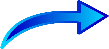 km2		ha		a		m2		dm2		cm2		 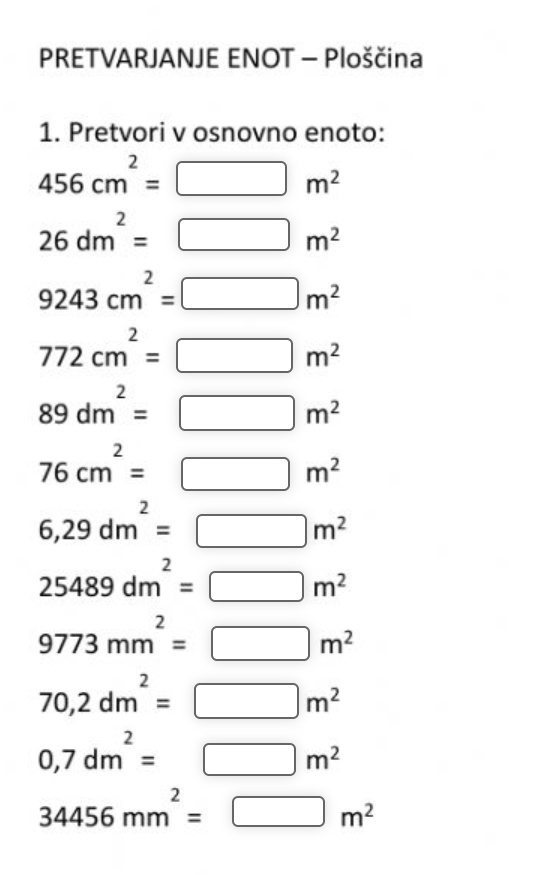 